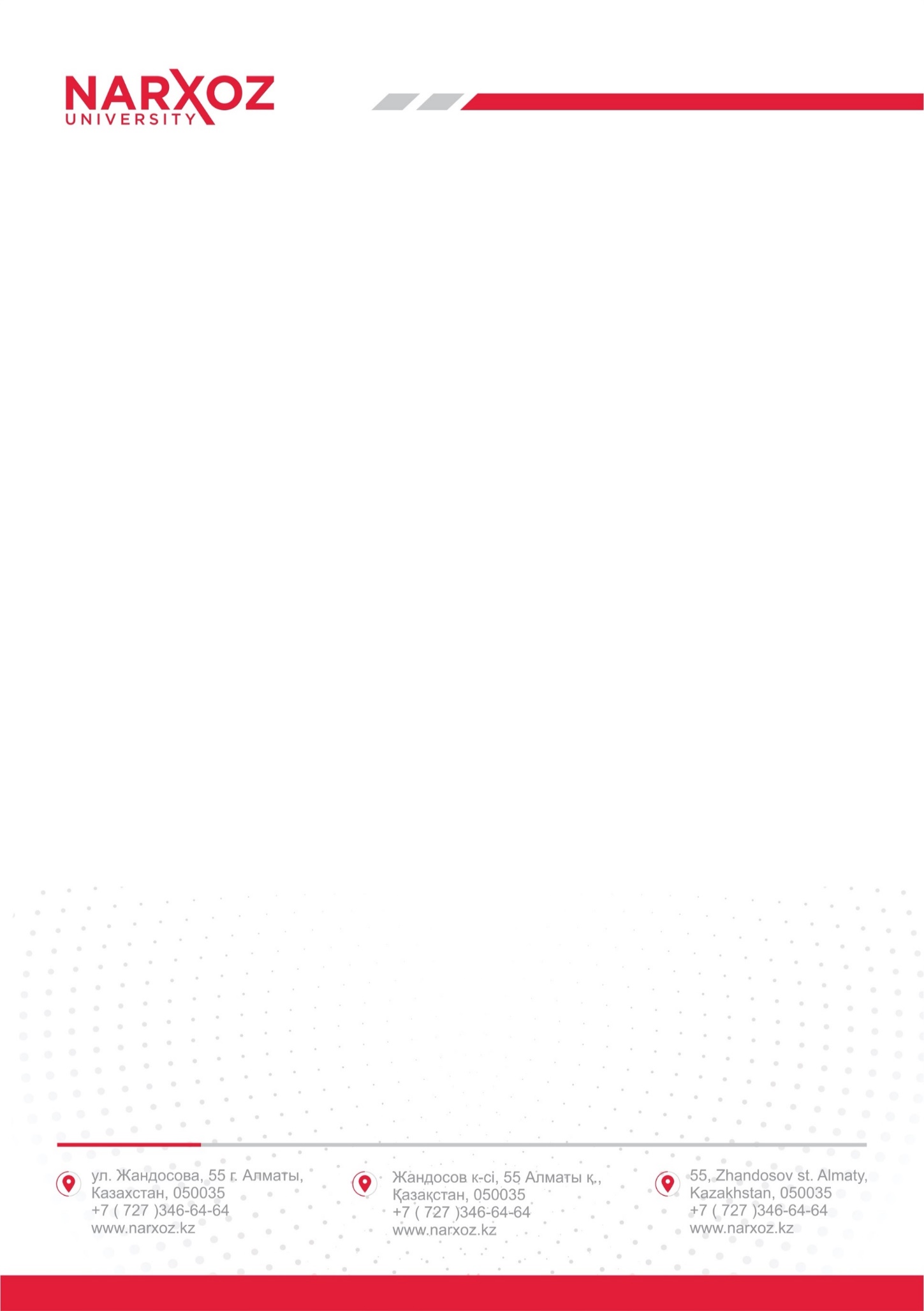 «Нархоз университеті» КЕАҚ                         Академиялық Кеңесінің 2021 ж. «__» қарашадағы          шешімі бойынша  (№_ хаттама) «БЕКІТІЛГЕН»МҮМКІНДІГІ ШЕКТЕУЛІ БІЛІМ АЛУШЫЛАРДЫҢ БІЛІМГЕ ТЕҢ ҚОЛ ЖЕТКІЗУІН ҚАМТАМАСЫЗ ЕТУ САЯСАТЫ Алматы қаласы, 2021 жылМазмұны«Нархоз университеті» коммерциялық емес акционерлік қоғамы (әрі қарай – «Университет») жаһандық білім беру кеңістігіне интеграцияланған және оқыту, сабақ жүргізу мен зерттеу сапасының халықаралық академиялық стандарттарына, ең алдымен Еуропалық жоғары білім беру кеңістігінде сапаны қамтамасыз етудің стандарттары мен нұсқаулықтарына (ESG 2015) сәйкес келеді. «Оқу ресурстары және студенттерді қолдау жүйесі» 1.6 стандарты. Жоғары білімнің Еуропалық кеңістігінде жоғары білім сапасын қамтамасыз етуге арналған стандарттар мен нұсқаулықтарда (ESG 2015) келесідей деп көрсетілген: «Оқу ресурстарын бөлу, жоспарлау, ұсыну және студенттерді қолдау, сонымен қатар студенттерге бағдарланған білім мен оқыту және сабақ жүргізудің икемді модельдеріне көшу барысында студенттердің әр түрлі контингенттерінің (мысалы, жұмыс істейтіндер, ересектер, толық күн оқымайтын білім алушылар, шетелдік студенттер, сондай-ақ мүмкіндігі шектеулі студенттер) қажеттіліктерін ескеру қажет».1. САЯСАТТЫҢ МАҚСАТЫМүмкіндіктері шектеулі білім алушылардың білім беру ортасына интеграциялануына жәрдемдесу, олардың білім беру қызметтері мен инфрақұрылымға тең қол жеткізуін қамтамасыз ету, қауіпсіз және жайлы оқу ортасын қалыптастыру.Функционалдық шектеулерге ие білім алушыларды интеграцияланған топтардағы басқа білім алушылармен бірлесіп оқыту үшін инклюзивті, кедергісіз орта құру.2. УНИВЕРСИТЕТТІҢ МИССИЯСЫ МЕН ДАМУ СТРАТЕГИЯСЫНЫҢ СӘЙКЕСТІГІ  Университеттің мүмкіндіктері шектеулі білім алушылардың білім алуына тең қол жеткізуін қамтамасыз ету саясаты «Нархоз университеті» КЕАҚ-ның 2020-2025 жылдарға арналған Стратегиялық даму миссиясы мен тұжырымдамасына және «Нархоз университеті» КЕАҚ-ның 2020-2025 жылдарға арналған Даму бағдарламасына (Директорлар Кеңесінің 12.06.2020ж. шешімі бойынша бекітілді, №6 хаттама) әзірленді.Саясат ерекше білім беру қажеттіліктері мен жеке мүмкіндіктерін ескере отырып, мүмкіндігі шектеулі білім алушылар потенциалының максималды түрде жүзеге асырылуына ықпал етуге арналған.3. ХАЛЫҚАРАЛЫҚ СТАНДАРТТАРҒА СӘЙКЕСТІГІНархоз университетінің мүмкіндіктері шектеулі білім алушылардың білімге тең қол жеткізуін қамтамасыз ету саласындағы саясаты инклюзивтік білім берудің халықаралық тәсілдемелеріне сәйкес келеді, онда мынадай құжаттар көрініс тапқан: баршаға арналған Білім туралы дүниежүзілік декларация және базалық білім беру қажеттіліктерін қанағаттандыруға арналған Іс-әрекет шеңбері (1990); Мүгедектерге арналған тең мүмкіндіктерді қамтамасыз етудің стандартты ережелері (1993); Ерекше қажеттіліктерге ие адамдарға білім беру саласындағы принциптер, саясат және практикалық қызмет туралы Саламандық декларация және ерекше қажеттіліктерге ие адамдарға білім беру жөніндегі Іс-әрекет шеңбері (1994); Мүгедектердің құқықтары туралы БҰҰ Конвенциясы (2006); Дакар іс-әрекет шеңбері; Баршаға арналған білім беру: ұжымдық міндеттемелерімізді орындау (2000); ЮНЕСКО-ның Инклюзивті білім беру саласындағы саясатының басқарушылық принциптері (2009) және БҰҰ-ның 2030 жылға дейінгі кезеңге арналған Декларациясы мен Жаһандық іс-әрекет жоспары.4. ҰЛТТЫҚ ЗАҢНАМАҒА СӘЙКЕСТІГІНархоз университетінің мүмкіндігі шектеулі білім алушылардың білімге тең қол жеткізуін қамтамасыз ету саласындағы саясаты Қазақстан Республикасының келесідей құқықтық актілеріне сәйкес келеді: Қазақстан Республикасының Білім туралы Заңы;  Қазақстан Республикасының «Қазақстан Республикасында мүгедектерді әлеуметтік қорғау туралы» 2005 жылғы 13-сәуірдегі Заңы; Қазақстан Республикасы Үкіметінің «Білім беру ұйымдарында білім алушыларға мемлекеттік стипендияларды тағайындау, төлеу қағидалары мен олардың мөлшерлерін бекіту туралы» 2008 жылғы 7-ақпандағы №116 Қаулысы; Қазақстан Республикасы Үкіметінің «Әлеуметтік көмек көрсетілетін азаматтарға әлеуметтік көмектің мөлшерін, көздерін, түрлерін және оны беру қағидаларын бекіту туралы» 2012 жылғы 12-наурыздағы №320 Қаулысы.5. ҚОЛДАНЫЛУ САЛАСЫБұл саясат академиялық ұтқырлық пен қос дипломдық (бірлескен) білім беру бағдарламалары және өзге де бағдарламалар бойынша сырттан келетін білім алушыларды қоса алғанда, Университеттің барлық оқыту деңгейлеріндегі (бакалавриат, магистратура, PhD докторантурасы) білім алушыларына таралады.6. НЕГІЗГІ ПРИНЦИПТЕР6.1. Тең қол жеткізу Университет білім алушылардың, оның ішінде мүмкіндіктері шектеулі адамдардың білім беру қызметтері мен инфрақұрылымға тең қол жеткізу принципін ұстанады.Университет білім алушыларды кез келген белгілер мен негіздер бойынша кемсітуге және/немесе қысымшылыққа ұшыратуға жол бермейтін білім беру ортасын құруға міндеттенеді және мүмкіндіктері шектеулі адамдардың Университеттің қалған білім алушыларымен бірдей құқықтарға ие болуына кепілдік береді.Университет мүмкіндігі шектеулі білім алушылардың кампустың ғимараттары мен аумағына кіру, ақпараттық және білім беру ресурстарына қол жеткізу бойынша қажеттіліктерін қанағаттандыруды, сонымен қатар кампустан тыс ресурстардың онлайн-қолжетімділігін қолдауды қамтамасыз етуге ұмтылады.6.2. КонфиденциалдықМүмкіндігі шектеулі студенттер туралы ақпарат Университеттің Конфиденциалдық саясатына сәйкес келеді.  Университет мүмкіндіктері шектеулі білім алушылар бойынша деректерді өкілетті мемлекеттік органдардың сұрау салуы бойынша ұсынуы және олар ресми статистикалық есептерде көрсетілуі мүмкін.7. АКАДЕМИЯЛЫҚ СҮЙЕМЕЛДЕУ 7.1. Оқуға қабылдау процедурасы7.1.1. Оқуға түсу кезінде мүмкіндігі шектеулі талапкер Қабылдау комиссиясын алдын ала хабардар етеді және белгілі бір жеңілдіктер беруге өтініш беру үшін өзінің мүгедектігін растайтын құжаттарды тапсырады.7.1.2. Мүмкіндігі шектеулі талапкерге волонтер-ассистенттің көмегі көрсетілуі мүмкін.7.1.3. Мүмкіндігі шектеулі талапкердің оқуға түсу құжаттарын тапсыру кезінде жеке жабдықтарды (есту аппараты, мүгедектер арбасы, Брайль әліпбиі және т.б.), ал өтініш формасын толтыру кезінде техникалық құралдарды (компьютер, ноутбук, планшет) пайдалану мүмкіндігі бар.7.2. Білім алушыны тіркеу 7.2.1. Қабылдау комиссиясы мүмкіндігі шектеулі білім алушылар туралы ақпаратты Тіркеуші офисіне (әрі қарай – ТО) береді.7.2.2. ТО менеджері мүмкіндігі шектеулі білім алушыларды медициналық құжаттардың көшірмелері бар, дәрілік және өзге де препараттарға қарсы көрсетілімдерін, яки аллергиясын, туыстары, қамқоршылары және кураторының контактілері мен білім алушы профильдік ауру бойынша есепте тұрған тұрғылықты жеріндегі медициналық ұйымның контактілерін көрсету жолымен ішкі есепке қояды. 7.2.3. ТО қажет болған жағдайда білім алушыларды пәндерге тіркеумен айналысады және мүмкіндігі шектеулі білім алушыларды тіркеу туралы ақпаратты Жоғары Мектептің тиісті деканатына береді.7.3. Бейімдеу (адаптация)7.3.1. Мүмкіндігі шектеулі білім алушылар кәсіптік бағдарлау апталығы мен Студенттермен жұмыс жөніндегі деканат (әрі қарай – СЖД) өткізетін басқа да іс-шараларға тең құқықтық негізде қатысады.7.3.2. Мүмкіндігі шектеулі студенттер тұрақты психологтың психокоррекциялық көмегін ала алады.7.4. Оқу үдерісі7.4.1. Мүмкіндігі шектеулі білім алушыларға бүкіл оқу кезеңі бойы академиялық сүйемелдеу көрсетіледі.7.4.2. Эдвайзер академиялық қажеттіліктерді консультациялық қолдауды жүргізеді және білім алушылармен бірлесіп жеке оқу жоспарын (әрі қарай – ЖОЖ) әзірлейді, содан кейін оны Жоғары мектеп Кеңесінің талқылауына шығарады. Мектеп Кеңесі ЖОЖ-ын бекітеді және мәліметтерді Тіркеуші офисіне береді.Эдвайзер студентпен бірлесіп білім алушыны онлайн тіркеу қорытындысы бойынша қалыптасатын және Мектеп директоры бекітетін жеке оқу жоспарын (әрі қарай – ЖОЖ)  қалыптастырады.7.4.3. Эдвайзер академиялық мәселелер бойынша мүмкіндігі шектеулі білім алушылардың заңды өкілдері және қамқоршыларымен үнемі байланыста болады.7.4.4. Жоғары мектеп/ҒББД / білім беру бағдарламасы келесі көмек түрлерін көрсетеді: пән бойынша жеке кеңес беруді ұйымдастыру, қажет болған жағдайда қосымша факультативтерді енгізу;білімді бағалау әдістері мен мерзімдерін түзету (корректировка);ғылыми-зерттеу жұмыстары, өндірістік практика бойынша есеп, дипломдық жоба мен бітіруші біліктілік жұмысын дайындау кезіндегі техникалық көмек; дәрістерді жазу, тұсаукесерлер, яки презентацияларды дайындау мен жеке портфолио құруға көмектесу.7.4.5. Жоғары Мектеп профессор-оқытушылар құрамын, оның ішінде шақырылған оқытушыларды мүмкіндіктері шектеулі білім алушылардың қабылдануы және оқытудың жеке ерекшеліктері туралы хабардар етуі тиіс.7.4.6. Мектеп Кеңесі/Ғылыми-білім беру департаменті Тіркеуші офисімен келісе отырып, мүмкіндігі шектеулі студенттер үшін жеке оқу жоспары мен емтихан сессиясына түзетулер енгізе алады, бұл білім алушыға бағалау мақсаттары үшін өз білімі мен құзыреттілігін көрсетуге тең мүмкіндік береді. 7.4.7. Түзетулер емтихандардың альтернативтік әдістерін таңдау, емтихандарды тапсыру уақытын ұзарту, емтихан тапсыру кезінде ассистентті ұсыну (офлайн режимде), емтихан жұмыстарын баламалы форматтау және т.б.-ға қатысты болуы мүмкін.7.4.8. Мүмкіндігі шектеулі білім алушыларға ұсынылатын түзетулер игерілетін курстың немесе бағдарламаның академиялық талаптарына сәйкес келуі керек және бакалавр, магистр, PhD докторы және т.б. біліктіліктерді алуға қажетті базалық талаптардың орындалуына әсер етпеуі керек.7.4.9. Университеттің Білім беру жеңілдіктерін беру жөніндегі комиссиясы білім алушылардың оқу төлемақысы бойынша жеңілдіктер беруге деген өтініштерін қарастырады және қабылданған шешім туралы хабарлайды.7.4.10.  Ғылыми кітапхана Брайль жүйесі бойынша оқу-әдістемелік және ғылыми әдебиеттер мен кітаптарды жекелей таңдауына көмек көрсетеді.7.4.11.  Ақпараттық технологиялар департаменті (АТД) оқытудың техникалық құралдары мен заманауи технологияларды пайдалану бойынша техникалық көмек көрсетеді және кеңес береді.7.4.12. СЖД әлеуметтік байланыстарды орнатуға көмек көрсетеді, Университеттің студенттік ұйымдарының мүшелігіне өту және зияткерлік, мәдени, спорттық және өзге де іс-шараларға (онлайн және офлайн) қатысу мүмкіндігі туралы хабардар етеді. 7.4.13. Даму және әріптестік департаменті (ДжӘД) академиялық ұтқырлықтың жеке бағдарламасын (соның ішінде виртуалды) әзірлеуге көмек көрсетеді және қабылдаушы тарапты білім алушы денсаулығының жекелей ерекшеліктері туралы хабардар етеді.7.4.14. Мансапты дамыту және түлектермен байланыс орталығы ұлттық еңбек заңнамасына сәйкес мүмкіндіктері шектеулі білім алушылардың оқу/өндірістік практика базасын жеке іріктеуі мен жұмысқа орналасуына жәрдем көрсетеді және қабылдаушы тарапты практикант денсаулығының жекелей ерекшеліктері туралы хабардар етеді.7.4.15. Әкімшілік-шаруашылық басқармасы оқу корпустары бойынша еркін және кедергісіз жүріп-тұру мүмкіндігін қамтамасыз етеді, мүмкіндігі шектеулі білім алушыларға ыңғайлы болуы үшін техникалық құралдарды (пандустар, дәретханалар, көрсеткіштер мен тақтайшаларды және т.б. қоса алғанда) жабдықтайды..7.5. Білім алушылардың құқықтары мен міндеттемелері7.5.1. Білім алушы Университеттің кез келген қызметкеріне кеңес алу үшін жүгіну құқығына ие.7.5.2. Білім алушы қашықтан оқыту әдістерін қолдана отырып, аудиторияда оқыту мен онлайн білім алуды қоса алғанда, Университеттің білім беру қызметтері мен инфрақұрылымына тең қол жеткізу; оқытудың техникалық құралдары мен Ғылыми кітапхананың ақпараттық базасына және т.б. қол жеткізу құқығына ие.7.5.3. Медициналық көрсетілімдері бар болған жағдайда білім алушы Университеттің спорттық-сауықтыру кешеніне тең қол жеткізуге құқылы.7.5.4. Білім алушының академиялық ұтқырлық бағдарламалары, қос дипломдық бағдарламалар мен ғылыми-практикалық жобалар бойынша ақпаратқа тең қол жеткізуге құқығы бар.7.5.5. Білім алушы Университеттің Әдеп жөніндегі комиссиясына жүгіну құқығын иелене алады. 7.5.6. Оқу бағдарламасын аяқтағаннан кейін білім алушы белгіленген үлгідегі диплом алады.7.5.7. Білім алушы шынайы медициналық құжаттаманы ұсынуға жауапты болады; 7.5.8. Білім алушы Академиялық саясат талаптары, Академиялық адалдық ережелері мен Университеттің Этикалық мінез-құлық кодексін сақтау бойынша жауапкершілік арқалайды.7.5.9. Білім алушы эдвайзер және СЖжД психологымен үнемі байланыста болады.7.5.10. Білім алушы өзінің арнайы көмек алу мақсатын (волонтер-ассистент, техникалық жабдық пен т.б. тағайындау) емтихан кезеңі басталғанға дейін Тіркеуші офисіне хабарлайды.7.6. Университеттің құқықтарыУниверситет мүмкіндігі шектеулі білім алушыларға қатысты түзетулерді әзірлеу мен қолданудан келесідей жағдайларда бас тартуы мүмкін:7.6.1. Егер түзетулер немесе іс-шаралар енгізу Университет үшін негізсіз қиындықтар мен шығындар тудыруы мүмкін болса;7.6.2. Егер түзетулер немесе іс-шаралар енгізу Қазақстан Республикасының заңнамасына және/немесе Университеттің ішкі құжаттарына, оның ішінде Академиялық адалдық саясаты мен Университеттің басқа да ережелеріне қайшы келсе; 7.6.3. Егер мүмкіндігі шектеулі білім алушы бойында айналасындағылардың әл-ауқатын немесе денсаулығын қорғау үшін оларды оқшаулау талап етілетін жұқпалы ауру мен басқа да жағдай туындайтын болса.7.7. Шағым және апелляцияМүмкіндігі шектеулі білім алушылардың шағымдарын Университеттің Этикалық мінез-құлық кодексіне сәйкес Әдеп жөніндегі комиссия қарастырады. Апелляциялар «Бакалавриат пен магистратура БББ бойынша аралық аттестаттауды (пәндердің қорытынды емтихандарын) ұйымдастыру және өткізу туралы» ережеге, әрі апелляциялар мен емтихандар бойынша өтініштерге сәйкес қарастырылады.Университет шағымдарды қараудың құпия сипатына (конфиденциалдығына) кепілдік береді.8. ЖАУАПКЕРШІЛІК АУМАҒЫОсы құжатта көрсетілген бөлімшелер ерекше білім беру қажеттіліктеріне ие білім алушыларды білім беру ортасына бейімдеу және қолдау жүйесін құру үшін жауапты болады.9. ҚОРЫТЫНДЫ ЕРЕЖЕЛЕР 9.1 Осы Ереже, Саясатқа өзгертулер мен толықтырулар Университет Академиялық Кеңесінің шешімі бойынша енгізіледі.9.2 Саясат оны Университеттің Академиялық Кеңесі бекіткен күннен бастап өз күшіне енеді.9.3 Егер Қазақстан Республикасының нормативтік-құқықтық актілерінің өзгеруі нәтижесінде осы Саясаттың жекелеген ережелері заңнама ережелеріне қайшы келсе, онда олар өз күшін жояды.9.4 Осы Саясаттың нормаларымен реттелмеген мәселелер Қазақстан Республикасының қолданыстағы заңнамасы және Университеттің ішкі құжаттарының ережелері бойынша реттеледі.Құжаттың паспорты ………………………………………………………...............Құжаттың паспорты ………………………………………………………...............Құжаттың паспорты ………………………………………………………...............3Келісу парағы ………………………………………………………….....................Келісу парағы ………………………………………………………….....................Келісу парағы ………………………………………………………….....................41.САЯСАТТЫҢ МАҚСАТЫ…………………………………………………..52.УНИВЕРСИТЕТТІҢ МИССИЯСЫ МЕН ДАМУ СТРАТЕГИЯСЫНЫҢ СӘЙКЕСТІГІ  …………………………………………………………………53.ХАЛЫҚАРАЛЫҚ СТАНДАРТТАРҒА СӘЙКЕСТІГІ ………….................54.ҰЛТТЫҚ ЗАҢНАМАҒА СӘЙКЕСТІГІ …………………………………….65.ҚОЛДАНЫЛУ САЛАСЫ…………………………………………………….66.НЕГІЗГІ ПРИНЦИПТЕР……………………………………………………..66.1. Тең қол жеткізу……………………………………………………….......66.2. Конфиденциалдылық………………………………………………..........67.АКАДЕМИЯЛЫҚ ҮДЕРІС (ПРОЦЕСС)…………………………………….77.1. Оқуға қабылдау процедурасы……………………………………………77.2. Білім алушыларды тіркеу…………………………………………………77.3. Бейімдеу (адаптация)……………………………………………………..77.4. Оқу үдерісі…………………………………………………………………77.5. Білім алушылардың құқықтары мен міндеттемелері……………………97.6. Университеттің құқықтары………………………………………………97.7. Шағым және апелляция ………………………………………………….108.ЖАУАПКЕРШІЛІК АУМАҒЫ ……………………………………………...109.ҚОРЫТЫНДЫ ЕРЕЖЕЛЕР ………………………………………………….10Құжаттың паспорты Келісу парағыҚұжаттың паспорты Келісу парағыҚұжаттың паспорты Келісу парағыӘзірлеуші:                                  _____________________                                                                  Н.Ж. Шаханова, Аккредиттеу бөлімінің бастығы Құжатты тексеру туралы белгі:                           _____________________                                                                  Б.Б. Болатбек Іс жүргізу және мұрағат бөлімінің бастығы